Termes de référence Animatrice espace d’accueil pour la prévention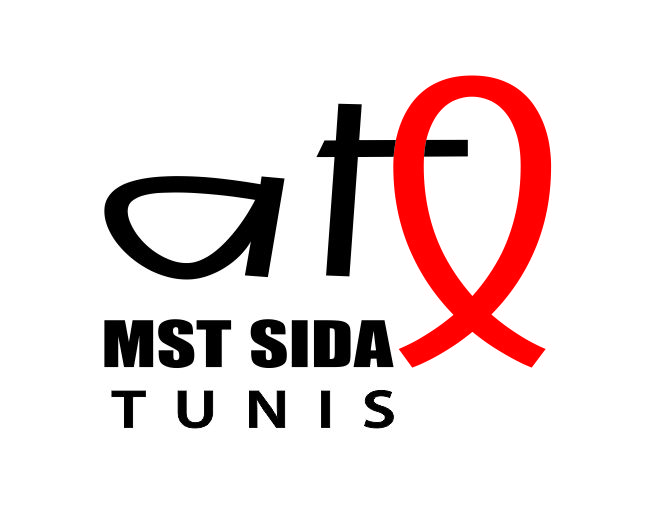 IntroductionL’ATL MST sida Tunis est pionnière dans le domaine de la prévention et le développement communautaire auprès des utilisateurs de drogues injectables, et ceci depuis 2007 via la mise en place de la stratégie de réduction des risques (RdR) liés à l’usage de drogues injectables.Dans le cadre du projet de prévention et prise en charge psychosociale des UDI avec l’appui du GFATM, l’ATL Tunis compte recruter un animateur  pour son CAP Mellassine.ResponsabilitésConformément au manuel de procédures, l’animateur sera responsable de l’animation au sein de l’espaceRéférentsRéférent hiérarchique : Coordinatrice générale de l’ATL MST SIDA TunisRésultats attendusBénéficiaires épanouies et équilibréesCapacités des bénéficiaires renforcéesEstime de soi renforcéBénéficiaires organiséesTâchesL’animattrice  assurera les activités d’épanouissements au sein du CAP Mellassine:· Développer un plan d’activités par semaine· Assurer l’animation des activités : théâtre, danse, peinture…· Préparer la liste des participantes et les contacter· Assurer le reporting des activités par moisQualificationsBonne connaissance de Microsoft Office Word, Excel, ...Expérience : Minimum un (1) an d’expérience professionnelle en lien direct avec l’accueil et l’animation d’espace communautaireCompétences requises· Fortes capacités d’adaptation· Excellentes capacités d’écoute.· Capacité à adapter son discours à son interlocuteur.AptitudesEtre capable de travailler en collaboration avec des personnes marginaliséesFaire preuve d’ouverture d’esprit, de discrétion et de non stigmatisation;Etre à l’aise en groupe, savoir gérer les situations conflictuelles;Etre capable de travailler sous pression;Etre autonomeEtre rigoureuse et organiséeConditions du PosteContrat : salarié Basé à TunisDate de démarrage souhaitée : 01 février 2024Rémunération : selon barèmes en vigueur au sein de l’ATL MST sida, TunisComment postulerPour postuler, veuillez envoyer ce qui suit :Un Curriculum VitaeUne lettre de motivationA l’adresses mail suivante « atlsidatunis@gmail.com » en précisant dans l’objet « Appel à candidature Animateur », avant le vendredi 26 janvier 2024 avant 23h59.NB : Les dossiers manquants ne seront pas pris en considération.